AKUNTABILITAS PUBLIK DALAM PENGELOLAAN TAMAN TEMATIK DI KOTA BANDUNG (Studi: Taman Lansia Kota Bandung)Oleh:MEBI SUKMA RAJABI132010020SKRIPSIDiajukan Untuk Memenuhi Syarat dalam Menempuh Ujian Sidang Sarjana Strata Satu (S1) Pada Program Studi Ilmu Administrasi Negara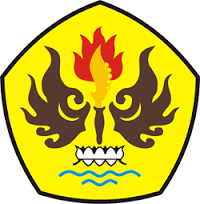 PROGRAM STUDI ILMU ADMINISTRASI NEGARAFAKULTAS ILMU SOSIAL DAN ILMU POLITIKUNIVERSITAS PASUNDANBANDUNG 2017